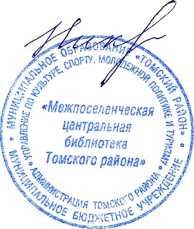 МЕНЬЩИКОВОЙ СВЕТЛАНЕ